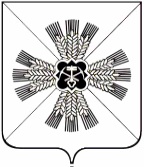 КЕМЕРОВСКАЯ ОБЛАСТЬАДМИНИСТРАЦИЯПРОМЫШЛЕННОВСКОГО МУНИЦИПАЛЬНОГО ОКРУГАПОСТАНОВЛЕНИЕот «11» мая 2023г. № 518-Ппгт. ПромышленнаяО мерах, направленных на обеспечение исполнения обязанностей, налагаемых на лиц, замещающих должности руководителей муниципальных учреждений Промышленновского муниципального округа, установленных в целях противодействия коррупции, а также мерах по противодействию коррупцииВ соответствии со статьей 13.3 Федерального закона от 25.12.2008
№ 273-ФЗ «О противодействии коррупции», Трудовым кодексом Российской Федерации, Законом Кемеровской области от 02.11.2017 № 97-ОЗ
«О регулировании отдельных вопросов в сфере противодействия коррупции», в целях повышения эффективности реализации мер по предупреждению коррупции в муниципальных учреждениях Промышленновского муниципального округа:1. Утвердить прилагаемые:1.1. Порядок сообщения лицами, замещающими должности руководителей муниципальных учреждений Промышленновского муниципального округа, о возникновении личной заинтересованности при исполнении должностных обязанностей, которая приводит или может привести к конфликту интересов, а также рассмотрения указанных сообщений;1.2. Порядок обращения с заявлением лица, замещающего должность руководителя муниципального учреждения Промышленновского муниципального округа, о невозможности по объективным причинам представить сведения о доходах, расходах, об имуществе и обязательствах имущественного характера в отношении своих супруги (супруга) и несовершеннолетних детей, а также рассмотрения указанного заявления.2. Структурным органам, осуществляющим функции и полномочия учредителя муниципальных учреждений Промышленновского муниципального округа:2.1. Утвердить положение о комиссиях по обеспечению исполнения обязанностей, налагаемых на лиц, замещающих должности руководителей муниципальных учреждений Промышленновского муниципального округа, установленных в целях противодействия коррупции, согласно приложению к настоящему постановлению, а также состав указанной комиссии;2.2. Обеспечить внесение изменений в уставы муниципальных учреждений Промышленновского муниципального округа в части закрепления обязанностей муниципальных учреждений Промышленновского муниципального округа  разрабатывать и принимать меры по предупреждению коррупции в деятельности указанных учреждений;2.3. Обеспечить внесение изменений в трудовые договоры с руководителями муниципальных учреждений Промышленновского муниципального округа  в части закрепления их обязанностей принимать меры по предупреждению коррупции, сообщать о возникновении личной заинтересованности при исполнении должностных обязанностей, которая приводит или может привести к конфликту интересов.3. Контроль за исполнением настоящего постановления оставляю за собой.4. Контроль за исполнением настоящего постановления возложить на
и.о. заместителя главы Промышленновского муниципального округа
С.С. Хасанову.5. Настоящее постановление вступает в силу со дня подписания.Исп. С.С. Хасановател. 74585ГлаваПромышленновского муниципального округаС.А. Федарюк                                                                           УТВЕРЖДЕН                                                                            постановлением                                                                          администрации Промышленновского                                                                         муниципального округаот 11 мая 2023 г. № 518-ППорядок сообщения лицами, замещающими должности руководителей муниципальных учреждений Промышленновского муниципального округа, о возникновении личной заинтересованности при исполнении должностных обязанностей, которая приводит или может привести к конфликту интересов, а также рассмотрения указанных сообщений1. Настоящим Порядком определяются правила сообщения лицами, замещающими должности руководителей муниципальных учреждений Промышленновского муниципального округа (далее соответственно - учреждения, руководитель учреждения), о возникновении личной заинтересованности при исполнении должностных обязанностей, которая приводит или может привести к конфликту интересов, а также рассмотрения указанных сообщений.2. Руководитель учреждения обязан в соответствии с законодательством Российской Федерации о противодействии коррупции, локальными правовыми актами учреждения сообщать о возникновении личной заинтересованности при исполнении должностных обязанностей, которая приводит или может привести к конфликту интересов, а также принимать меры по предотвращению или урегулированию конфликта интересов.3. Сообщение оформляется в письменной форме в виде уведомления о возникновении личной заинтересованности при исполнении должностных обязанностей, которая приводит или может привести к конфликту интересов (далее - уведомление).4. Руководитель учреждения направляет руководителю, осуществляющего функции и полномочия учредителя и являющегося работодателем руководителя учреждения (далее - учредитель), уведомление, составленное по форме согласно приложению к настоящему Порядку.5. Учредитель незамедлительно передает указанное уведомление в комиссию по обеспечению исполнения обязанностей, налагаемых на лиц, замещающих должности руководителей муниципальных учреждений Промышленновского муниципального округа, установленных в целях противодействия коррупции, созданную учредителем (далее - комиссия), с целью его рассмотрения.6. Комиссия, рассмотрев уведомление, в соответствии с положением о ее работе согласно приложению к настоящему постановлению в 10-дневный срок со дня заседания комиссии направляет копию протокола заседания учредителю.7. Учредитель обязан рассмотреть указанный протокол заседания комиссии и вправе учесть в пределах своей компетенции, содержащиеся в нем рекомендации при принятии решения о применении меры ответственности.                     И.о. заместителя главыПромышленновского муниципального округа                                 С.С. Хасанова                                                                 Приложение                                                                к  Порядку сообщения лицами,                                                                                                             замещающими должности руководителей                                                                                муниципальных учреждений                                                Промышленновского муниципального округа,                                                   о возникновении личной заинтересованности                                      при исполнении должностных обязанностей, которая                                                      приводит или может привести к конфликту                                                     интересов, а также рассмотрения указанных                                                                                                              сообщений                                    _______________________________________                                        (наименование должности, Ф.И.О.                                      руководителя,                                       которому направляется уведомление)                                    _______________________________________                                     (Ф.И.О., должность лица, замещающего                                            должность руководителя                                          муниципального учреждения                                        Промышленновского муниципального                                                         округа)                                 __________________________________________                                 __________________________________________                                             (телефон для связи)                                Уведомление   о возникновении личной заинтересованности при исполнении должностных  обязанностей, которая приводит или может привести к конфликту интересов    Сообщаю о возникновении у меня личной заинтересованности при исполнениидолжностных  обязанностей,  которая приводит или может привести к конфликтуинтересов.    Обстоятельства,     являющиеся    основанием    возникновения    личнойзаинтересованности: _________________________________________________________________________________________________________________________________.    Должностные   обязанности,  на  исполнение  которых  влияет  или  можетповлиять личная заинтересованность: __________________________________________________________________________________________________________________    Предлагаемые   меры  по  предотвращению  или  урегулированию  конфликтаинтересов: __________________________________________________________________________________________________________________________________________.    Намереваюсь (не намереваюсь) лично присутствовать на заседании комиссиипо  обеспечению  исполнения  обязанностей,  налагаемых  на  лиц, замещающихдолжности  руководителей  муниципальных  учреждений Промышленновского муниципального округа,   установленных   в   целях   противодействия  коррупции  (нужное подчеркнуть)."___"_____ 20__ г. _________________________________________  _____________                   (подпись лица, направляющего уведомление)  (расшифровка                                                                 подпись                                                                           УТВЕРЖДЕН                                                                            постановлением                                                                          администрации Промышленновского                                                                         муниципального округаот 11 мая 2023г. № 518-ППорядок обращения с заявлением лица, замещающего должность руководителя муниципального учреждения Промышленновского муниципального округа, о невозможности по объективным причинам представить сведения о доходах, расходах, об имуществе и обязательствах имущественного характера в отношении своих супруги (супруга) и несовершеннолетних детей, а также рассмотрения указанного заявления1. Настоящим Порядком определяются правила обращения с заявлением лица, замещающего должность руководителя муниципального учреждения Промышленновского муниципального округа (далее соответственно - учреждение, руководитель учреждения), о невозможности по объективным причинам представить сведения о доходах, расходах, об имуществе и обязательствах имущественного характера в отношении своих супруги (супруга) и несовершеннолетних детей, а также рассмотрения указанного заявления.2. Руководитель учреждения в случае невозможности по объективным причинам представить сведения о доходах, расходах, об имуществе и обязательствах имущественного характера своей супруги (супруга) и несовершеннолетних детей (далее - сведения) представляет руководителю, осуществляющего функции и полномочия учредителя и являющегося работодателем руководителя учреждения (далее - учредитель), не позднее срока представления сведений заявление по форме согласно приложению к настоящему Порядку (далее - заявление). К указанному заявлению в обязательном порядке прилагаются документы, подтверждающие объективность причин непредставления сведений.3. Учредитель незамедлительно передает указанное заявление в комиссию по обеспечению исполнения обязанностей, налагаемых на лиц, замещающих должности руководителей муниципальных учреждений Промышленновского муниципального округа, установленных в целях противодействия коррупции,  с целью его рассмотрения.4. Комиссия, рассмотрев заявление, в соответствии с положением о ее работе согласно приложению к настоящему постановлению в 10-дневный срок со дня заседания комиссии направляет копию протокола заседания учредителю.5. Учредитель обязан рассмотреть указанный протокол заседания комиссии и вправе учесть в пределах своей компетенции содержащиеся в нем рекомендации при принятии решения о применении меры ответственности.                     И.о. заместителя главыПромышленновского муниципального округа                                 С.С. ХасановаПриложениек Порядку обращения с заявлениемлица, замещающегодолжность руководителямуниципального учрежденияПромышленновского муниципального округа,о невозможности по объективнымпричинам представить сведенияо доходах, расходах, об имуществеи обязательствах имущественногохарактера в отношении своих супруги(супруга) и несовершеннолетнихдетей, а также рассмотренияуказанного заявления                                    _______________________________________                                        (наименование должности, Ф.И.О.                                       руководителя                                        которому направляется заявление)                                    _______________________________________                                          (Ф.И.О., должность лица,                                      замещающего должность руководителя                                         муниципального учреждения                                        Промышленновского муниципального                                                    округа)                                 __________________________________________                                 __________________________________________                                            (телефон для связи)                                 Заявление            о невозможности по объективным причинам представить        сведения о доходах, расходах, об имуществе и обязательствах             имущественного характера своих супруги (супруга)                        и несовершеннолетних детей    Я, ___________________________________________________________________,                                 (Ф.И.О.)не  имею возможности представить сведения о доходах, расходах, об имуществеи   обязательствах  имущественного  характера  супруги  (супруга)  и  (или)несовершеннолетних детей (нужное подчеркнуть)___________________________________________________________________________ (Ф.И.О., адрес места жительства, адрес места пребывания супруги (супруга)                   и (или) несовершеннолетнего ребенка)в связи с тем, что _______________________________________________________.                                (причина непредставления сведений)    К заявлению прилагаю:    1. ___________________________________________________________________.    2. ___________________________________________________________________.    Намереваюсь (не намереваюсь) лично присутствовать на заседании комиссиипо  обеспечению  исполнения  обязанностей,  налагаемых  на  лиц, замещающихдолжности  руководителей  муниципальных  учреждений Промышленновского муниципального округа,   установленных   в   целях   противодействия  коррупции  (нужноеподчеркнуть)."___"______ 20__ г. ________________________________________  _____________                    (подпись лица, направляющего заявление)   (расшифровка                                                                подписи)                                                                           УТВЕРЖДЕНО                                                                            постановлением                                                                          администрации Промышленновского                                                                         муниципального округаот 11 мая 2023г. № 518-ППоложение о комиссиях по обеспечению исполнения обязанностей, налагаемых на лиц, замещающих должности руководителей муниципальных учреждений Промышленновского муниципального округа, установленных в целях противодействия коррупции1. Настоящим Положением определяется порядок формирования и деятельности комиссий по обеспечению исполнения обязанностей, налагаемых на лиц, замещающих должности руководителей муниципальных учреждений Промышленновского муниципального округа, установленных в целях противодействия коррупции (далее - комиссии).2. Комиссии в своей деятельности руководствуются Конституцией Российской Федерации, федеральными конституционными законами, федеральными законами, актами Президента Российской Федерации и Правительства Российской Федерации, законодательством Кемеровской области - Кузбасса, настоящим Положением.3. Основной задачей комиссии является содействие лицам, замещающим должности руководителей муниципальных учреждений Промышленновского муниципального округа (далее соответственно - руководитель учреждения, учреждение), в обеспечении соблюдения ограничений и исполнения обязанностей, установленных в целях противодействия коррупции.4. Комиссия образовывается в структурном подразделении органа местного самоуправления, осуществляющем функции и полномочия учредителя и являющемся работодателем руководителя учреждения (далее - учредитель).5. В состав комиссии входят председатель комиссии, его заместитель, секретарь комиссии и другие члены комиссии. Все члены комиссии при принятии решений обладают равными правами. В отсутствие председателя комиссии его обязанности исполняет заместитель председателя комиссии. В отсутствие секретаря комиссии его обязанности исполняет другой член комиссии по поручению председательствующего на заседании комиссии.6. В состав комиссии входят:1) заместитель учредителя, ответственное должностное лицо за работу по профилактике коррупционных и иных правонарушений, муниципальные служащие юридического (правового) подразделения;2) представитель администрации Промышленновского  муниципального округа по вопросам профилактики коррупционных и иных правонарушений (далее - управление);3) представитель (представители) научных организаций и образовательных организаций среднего, высшего и дополнительного профессионального образования, деятельность которых связана с деятельностью учреждения, и (или) представитель общественного совета, представитель общественной организации ветеранов, представитель профсоюзной организации, действующей в установленном порядке.Число членов комиссии, не замещающих должности муниципальной службы, должно составлять не менее одной второй от общего числа членов комиссии.7. Состав комиссии формируется таким образом, чтобы исключить возможность возникновения конфликта интересов, который мог бы повлиять на принимаемые комиссией решения.8. В заседаниях комиссии могут участвовать лица, замещающие должности руководителей других учреждений, специалисты, должностные лица других органов местного самоуправления, представители заинтересованных организаций, граждане, которые могут дать пояснения по вопросам, рассматриваемым комиссией.9. Заседание комиссии считается правомочным, если на нем присутствует не менее двух третей от общего числа членов комиссии.10. При возникновении прямой или косвенной личной заинтересованности члена комиссии, которая может привести к конфликту интересов при рассмотрении вопроса, включенного в повестку дня заседания комиссии, он обязан до начала заседания заявить об этом. В таком случае соответствующий член комиссии не принимает участия в рассмотрении указанного вопроса.11. Основаниями для проведения заседания комиссии являются поступившее в комиссию от руководителя исполнительного органа - учредителя:а) сообщение лица, замещающего должность руководителя учреждения, о возникновении личной заинтересованности при исполнении должностных обязанностей, которая приводит или может привести к конфликту интересов (далее - уведомление);б) обращение лица, замещающего должность руководителя учреждения, о невозможности по объективным причинам представить сведения о доходах, расходах, об имуществе и обязательствах имущественного характера в отношении своих супруга (супруги) и несовершеннолетних детей (далее соответственно - сведения, обращение);в) поступившая учредителю информация управления, или любого члена комиссии, касающаяся обеспечения соблюдения руководителем учреждения обязанностей, установленных в целях противодействия коррупции, в том числе требований об урегулировании конфликта интересов, либо осуществления в учреждении мер по предупреждению коррупции;г) представление учредителем  материалов проверки, свидетельствующих о представлении руководителем учреждения недостоверных и (или) неполных сведений о доходах, об имуществе и обязательствах имущественного характера в отношении себя, своей супруги (супруга) или несовершеннолетних детей.12. Комиссия не рассматривает сообщения о преступлениях и административных правонарушениях, а также анонимные обращения, не проводит проверки по фактам нарушения служебной дисциплины.13. Председатель комиссии при поступлении к нему уведомления и (или) обращения в 10-дневный срок назначает дату заседания комиссии. При этом дата заседания комиссии не может быть назначена позднее 30 дней со дня поступления указанных уведомления, обращения.14. Заседание комиссии проводится, как правило, в присутствии лица, замещающего должность руководителя учреждения, в отношении которого рассматривается вопрос о соблюдении требований об урегулировании конфликта интересов и (или) о невозможности по об объективным причинам представить сведения. О намерении лично присутствовать на заседании комиссии лицо, замещающее должность руководителя учреждения, указывает в обращении или уведомлении, представляемых в соответствии с настоящим постановлением.15. Заседания комиссии могут проводиться в отсутствие лица, замещающего должность руководителя учреждения, в случае:а) если в обращении или уведомлении не содержится указания о намерении лица, замещающего должность руководителя учреждения, лично присутствовать на заседании комиссии;б) если лицо, замещающее должность руководителя учреждения, намеревающееся лично присутствовать на заседании комиссии и надлежащим образом извещенное о времени и месте его проведения, не явилось на заседание комиссии.16. На заседании комиссии заслушиваются пояснения лица, замещающего должность руководителя учреждения, и иных лиц, указанных в пункте 8 настоящего Положения, рассматриваются документы по существу вынесенных на заседание вопросов.17. Члены комиссии и лица, участвовавшие в ее заседании, не вправе разглашать сведения, ставшие им известными в ходе работы комиссии.18. По итогам рассмотрения уведомления комиссия принимает одно из следующих решений:а) установить, что лицо, замещающее должность руководителя учреждения, соблюдало требования об урегулировании конфликта интересов;б) установить, что лицо, замещающее должность руководителя учреждения, не соблюдало требования об урегулировании конфликта интересов. В этом случае комиссия рекомендует учредителю указать руководителю учреждения на недопустимость нарушения требований об урегулировании конфликта интересов и (или) применить к нему конкретную меру ответственности.19. По итогам рассмотрения обращения комиссия принимает одно из следующих решений:а) признать, что причина непредставления лицом, замещающим должность руководителя учреждения, сведений является объективной и уважительной;б) признать, что причина непредставления лицом, замещающим должность руководителя учреждения, сведений не является уважительной. В этом случае комиссия рекомендует лицу, замещающему должность руководителя учреждения, принять меры по представлению указанных сведений;в) признать, что причина непредставления лицом, замещающим должность руководителя учреждения, сведений необъективна и является способом уклонения от представления указанных сведений. В этом случае комиссия рекомендует учредителю  применить к руководителю учреждения конкретную меру ответственности.20. Решения комиссии принимаются открытым голосованием (если комиссия не примет иное решение) простым большинством голосов присутствующих на заседании членов комиссии.21. Решения комиссии оформляются протоколом, который подписывают члены комиссии, принимавшие участие в ее заседании.22. В протоколе заседания комиссии указываются:а) дата заседания комиссии, фамилии, имена, отчества (при наличии) членов комиссии и других лиц, присутствующих на заседании;б) формулировка каждого из рассматриваемых на заседании комиссии вопросов с указанием фамилии, имени, отчества (при наличии) руководителя учреждения, в отношении которого рассматривается вопрос;в) содержание пояснений лица, замещающего должность руководителя учреждения, и других лиц по рассматриваемому вопросу;г) фамилии, имена, отчества (при наличии) выступивших на заседании лиц и краткое изложение их выступлений;д) другие сведения;е) результаты голосования;ж) решение и обоснование его принятия.23. Член комиссии, не согласный с ее решением, вправе в письменной форме изложить свое мнение, которое подлежит обязательному приобщению к протоколу заседания комиссии и с которым должен быть ознакомлен руководитель учреждения.24. Копии протокола заседания комиссии в 10-дневный срок со дня заседания направляются учредителю, полностью или в виде выписок из него - руководителю учреждения, а также, по решению комиссии, - иным заинтересованным лицам.25. В случае установления комиссией факта совершения руководителем учреждения действия (факта бездействия), содержащего признаки административного правонарушения или состава преступления, председатель комиссии обязан передать информацию о совершении указанного действия (бездействия) и подтверждающие такой факт документы в правоприменительные органы в 3-дневный срок, а при необходимости - немедленно.26. Оригиналы протоколов заседания комиссии или выписки из него не позднее 30 дней с даты заседания передаются секретарем комиссии на хранение в структурное подразделение по вопросам государственной службы и кадров учредителя.27. Организационно-техническое и документационное обеспечение деятельности комиссии, а также информирование членов комиссии о вопросах, включенных в повестку дня, о дате, времени и месте проведения заседания, ознакомление членов комиссии с материалами, представляемыми для обсуждения на заседании комиссии, осуществляются секретарем комиссии.                     И.о. заместителя главыПромышленновского муниципального округа                                 С.С. Хасанова